10.4 Water as a SolventReviewA solution is an evenly distributed mixture of atoms, molecules or ions. E.g. Atmosphere (Nitrogen Oxygen), salt water.When a solid, liquid or gas dissolves in water, an aqueous solution is formed.The dissolved solid, liquid or gas is called the solute.The water is called the solventA heterogeneous mixture has visible distinguishable parts (sand and iron)A homogeneous mixture are not distinguishable (salt water)A great number of chemical process everyday involve substances dissolved in waterAlmost all biological process involve in an aqueous solution.When substances are dissolved in water the particles move freely and so interactions between reactants are very effectiveIt is the polar nature of water molecules that enables water to dissolve a large number of substancesSolutions have the following characteristicsThey are homogeneousThe dissolved particles are too small to seeThe proportion of dissolved solute varies from one solution to another.Water is not found pure in nature due to excellence as a solventEstimated there are 10 billion tonnes of gold dissolved in the world’s oceans. Not all substances dissolve in water – oil (spills) Most gasses have low solubilityWhy do some substances dissolve?When on substance dissolves in another the following processes occur:The particles of the solute are separated from each otherThe particles of the solvent are separated from each otherThe solute and solvent particles attract each other.A solute will dissolve if the attraction between solute and solvent are stronger than the attraction between the solute-solute and solvent-solvent forces of attraction.Substances that dissolve readily in water have ionic or polar covalent bonding and fall into one of three groupsPolar covalent compounds that can form hydrogen bonds with waterPolar covalent molecular compounds that ioniseIonic compoundsPolar covalent compounds that can form hydrogen bonds with waterSome covalent molecular substances (sugar, ethanol) dissolve easily in water.These molecules are polar in in character, usually through one more –OH groups.Ethanol molecules contain a polar O-H bond, so there are hydrogen bonds between the ethanol molecules.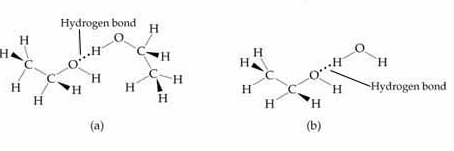 When ethanol dissolves in water:Hydrogen bonds between water molecules are brokenHydrogen bonds between ethanol molecules are brokenHydrogen bonds between water molecules and ethanol molecules are formedAs the ethanol molecules are now surrounded by the water molecules the solution forming process can be represented by:C2H5OH(l) 	C2H5OH(aq)The more polar the molecules of a molecular compound the more likely it is to dissolve in water.Look at Vit A and Vit C on page 197In general, the larger the non-polar fraction of the molecule, the less soluble it is in water.Non-polar substances (oil) are insoluble in water because water molecules form hydrogen bonds with each other in preference to the weak attractions with non-polar molecules.Like dissolves likePolar solutes will readily dissolve in polar solutesNon-polar solutes readily dissolve in non-polar solutesPaint as example: oil and water based paintsPolar Covalent Molecular compounds that ioniseSome compounds have one or more covalent bonds that are so highly polarised they break when placed in water.They break as a result of the electrostatic forces of attraction between the solute molecules and the water molecules.  Hydrogen chloride is an example.This attraction results in the hydrogen-chloride bond breaking- taking both bonding electrons stay with the chlorine atom.  Therefore an H+ forms a covalent bond with a water molecule.Two ions are then formedThe H3O+ ion and a Cl- ionThe H3O+ is known as a hydronium ionThis hydrolysis process is called ionisation.The HCL molecules have ionised in water.The chlorine and hydronium ions will be surrounded by water molecules – they are hydrated ions.The ionisation process can be represented by the equationHCl(g) + H2O(l)                                 H3O+(aq) + Cl-(aq)In summaryPolar covalent bonds within molecules are broken, producing hydrogen ions and anions.Covalent bonds forms between each H+ and an H2O molecule, giving H3O+ ions.  Ion-dipole attractions between the newly formed ions and the polar water molecules are formed.Other polar covalent molecular compounds that ionise in water include the common acids, nitric acid (HNO3), sulphuric acid(H2SO4) and ethanoic acid (CH3COOH)Ionic CompoundsIonic solids contain positive and negative ions held in a 3-dimensional lattice by strong electrostatic forces.When ionic substances such as NaCl are placed in water:The positive ends of the water molecule are attracted to the negatively charged chloride ions.The negative ends of the water molecules are attracted to the positively charged sodium ions.Because water molecules are in a state of constant random motion, they pull the sodium and chloride ions on the outer layer of the lattice into the surrounding solution.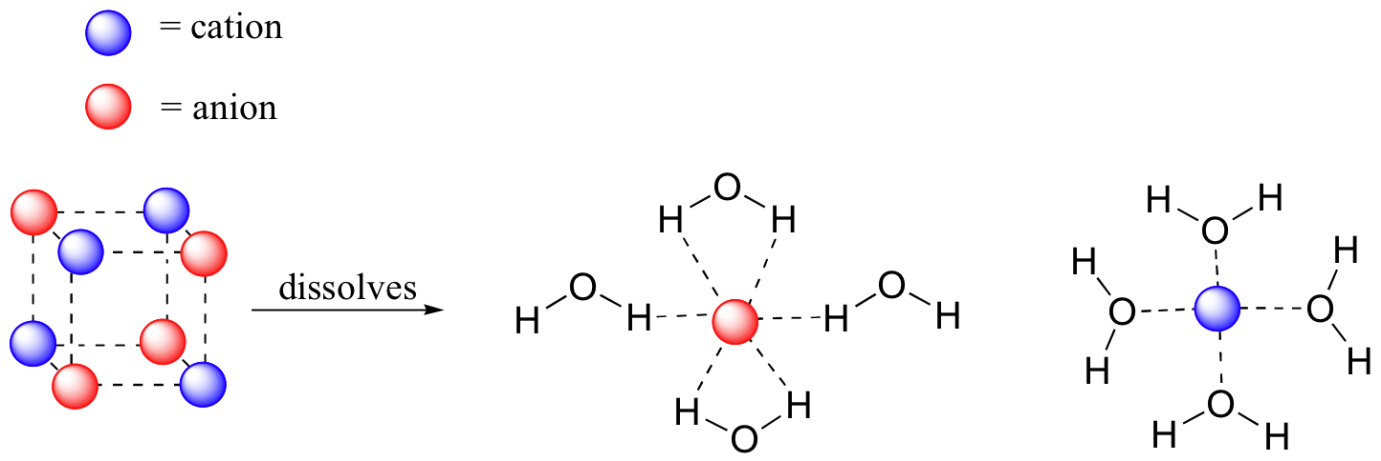 When the sodium chloride has dissolved, the sodium and chlorine ions are surrounded by water molecules.  The ions are said to be hydrated.The attraction between an ion and a polar molecule is described as an ion-dipole attraction.When an ionic compound is dissolved in water the positive and negative ions separate from one another.  This process is called dissociation.The dissociation of sodium chloride can be represented byNaCl(s)                             Na+(aq) + Cl-(aq)When writing equations for dissociation they rules for balancing still applyK2CO3(s)                            2K+(aq)  + CO3-2(aq)In summary, when an ionic compound dissovles in waterIonic bonds within the solid are brokenHydrogen bonds form between water molecules are brokenIon-dipole attraction between the ions and the polar water molecules are formed.Not all ionic compounds are soluble in waterFor insoluble ionic substances the energy required to separate from the lattice is much greater than the energy produced when the ions become hydrated.The most commonly used solubility rules are that all nitrates, ammonium compounds and compounds of group1 metals are soluble.Although substances are usually described as soluble and insoluble this is a generalisation.  Insoluble tend to dissolve sparingly and soluble dissolve to varying extents.Plus the solubility of substances varies with temperature.Most solids become more soluble with temp rises while gases tend to become less soluble as the temp rises.Worked ExamplesPredict the followingCopper(II) nitrate (Cu(NO3)2)Glycerol (CH2(OH)CH(OH)CH2(OH))Octane (C8H18)Nitric acid (HNO3)Barium carbonate (BaCO3)Chapter Questions: 6 – 12Chapter Review 13 -20, 25 – 28, 30-34A solubility guide for common ionic compoundsSoluble Ionic CompoundsSoluble Ionic CompoundsSoluble Ionic CompoundsMost compounds of the following ions are soluble….Most compounds of the following ions are soluble….Important exceptionsNitrate (NO3-)Nitrate (NO3-)NoneEthanoate(acetate) (CH3COO-) Ethanoate(acetate) (CH3COO-) NoneSodium, Potassium (Na+, K+)Sodium, Potassium (Na+, K+)NoneAmmonium (NH4+)Ammonium (NH4+)NoneChloride (Cl-)Chloride (Cl-)AgCl, HgCl2, PbCl2 is slightly solubleBromide (Br-)Bromide (Br-)AgBr, HgBr2, PbBr2Iodide (I-)Iodide (I-)AgI, HGI2, PBI2Sulfate (SO32-)Sulfate (SO32-)BaSO4, PBSO4, CaSO4 is slightly solubleInsoluble Ionic CompoundsInsoluble Ionic CompoundsInsoluble Ionic CompoundsMost compounds of the following ions are insoluble….Most compounds of the following ions are insoluble….Important exceptionsSulfide (S2-)Sulfide (S2-)Na2S, K2S, Li2S, (NH4)2SCarbonate (CO32-)Carbonate (CO32-)Na2CO3, K2CO3, Li2CO3Phosphate (PO43-)Phosphate (PO43-)Na3PO4, K3PO4, Li3PO4Hydroxide (OH-)Hydroxide (OH-)NaOH, KOH, BA(OH)2, CA(OH)2 is slightly soluble